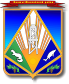 МУНИЦИПАЛЬНОЕ ОБРАЗОВАНИЕХАНТЫ-МАНСИЙСКИЙ РАЙОНХанты-Мансийский автономный округ – ЮграАДМИНИСТРАЦИЯ ХАНТЫ-МАНСИЙСКОГО РАЙОНАП О С Т А Н О В Л Е Н И Еот 07.12.2017                                                                                                № 364 г. Ханты-МансийскО внесении изменений в постановление администрацииХанты-Мансийского районаот 12.08.2015 № 176 «Об утверждении Порядка осуществления контроля за деятельностью муниципальных учреждений администрацией Ханты-Мансийского района»В соответствии с решением Думы Ханты-Мансийского района 
от 25.10.2017 № 207 «Об утверждении структуры администрации Ханты-Мансийского района», Уставом Ханты-Мансийского района:Внести в приложение к постановлению администрации Ханты-Мансийского района от 12.08.2015 № 176 «Об утверждении Порядка осуществления контроля за деятельностью муниципальных учреждений администрацией Ханты-Мансийского района» следующие изменения:Пункт 2 после слов «(далее – Комитет),» дополнить словами «контрольно-ревизионным управлением администрации Ханты-Мансийского района (далее – Управление),».Пункт 9 изложить в следующей редакции:«9. Комитет и Управление в рамках своих полномочий осуществляют контроль за соблюдением муниципальными учреждениями требований федерального законодательства и нормативных правовых актов Ханты-Мансийского района, регулирующих их деятельность.».В пункте 13 слова «установленными приказом председателя Комитета,» заменить словами: «установленными нормативными правовыми актами Ханты-Мансийского района,».Пункт 18 изложить в следующей редакции:«18. Органы администрации ежеквартально (нарастающим итогом) обеспечивают составление и направление в Управление отчета о результатах осуществления ими Контроля в срок до 15-го числа месяца, следующего за отчетным кварталом.».Опубликовать (обнародовать) настоящее постановление в газете «Наш район» и разместить на официальном сайте администрации Ханты-Мансийского района.Настоящее постановление вступает в силу после его официального опубликования (обнародования).Контроль за выполнением постановления оставляю за собой.Глава Ханты-Мансийского района					     К.Р.Минулин